ДЕПАРТАМЕНТ ОБРАЗОВАНИЯ И НАУКИ КЕМЕРОВСКОЙ ОБЛАСТИ
государственное бюджетное образовательное учреждениесреднего профессионального образования«БЕЛОВСКИЙ   ТЕХНИКУМ   ЖЕЛЕЗНОДОРОЖНОГО   ТРАНСПОРТА»Внутритехникумовский конкурс методических разработокМетодическая разработка урока для проведения обобщающего занятия по учебной практикеТема: «Ввод и обработка цифровой информации»Выполнила:Липокурова Ю.К.мастер п/о ГБОУ СПО «БТЖТ»Белово2014гМетодическое обоснование Данная методическая разработка предназначена для проведения обобщающего урока в игровой форме производственного обучения ПМ.1 «Ввод и обработка цифровой информации», по  теме  «Т.1 Подготовка к работе и настройка аппаратного обеспечения, периферийных устройств, операционной системы персонального компьютера и мультимедийного оборудования; Т.2 Выполнение ввода цифровой и аналоговой информации в персональный компьютер с различных носителей; Т.3 Конвертирование файлов с цифровой информацией в различные форматы; Т.4 Обработка аудио и визуального контента средствами звуковых, графических и видео-редакторов; Т.5 Создание и воспроизведение видеороликов, презентаций, слайд-шоу, медиафайлов и другой итоговой продукции из исходных аудио, визуальных и мультимедийных компонентов средствами персонального компьютера и мультимедийного оборудования»  по профессии 230103.02 «Мастер по обработки цифровой информации».  Для организации проведения подобного урока от мастера производственного обучения требуется:- знания теоретических основ игровых технологий;- знания групповых методов организации урока;- навыки владения возможностями интерактивной доски SMART Board;- умения создавать сенсорные продукты в программе SMART Board - входящей в состав программного обеспечения интерактивной доски;- умение создавать и в совершенстве владеть инструментами презентации Power Point.Обобщающий урок в  предложенной форме целесообразно использовать после изучения пяти тем по ПМ.1 «Ввод и обработка цифровой информации» перед дифференцированным зачетом.	Предложенная  форма обобщающего урока позволяет:проверить усвоение теоретического материала по МДК 1.1. «Технология создания и обработки цифровой и мультимедийной информации» у группы обучающихся в целом;обобщить материал по темам учебной практики;дает возможность выявить и устранить пробелы в знаниях.	Структура занятияПлан занятия интеллектуальной игры «Знатоки»Тема раздела:   Выполнение ввода цифровой и аналоговой информации в персональный компьютер с различных носителей. Тема урока:   Обобщение материала по разделу «Работа с различными носителями информации»Цели урока:систематизировать полученные знания о выполнение ввода цифровой и аналоговой информации в персональный компьютер с различных носителей операциях, устройств и их назначение;развивать  способность к коллективной деятельности, умение выдвигать гипотезы, сравнивать их, выбирать лучшую, принимать решение;формировать интерес к профессии, ответственность за совместное дело;воспитывать ответственность за свои действия при работе в командеТип занятия: Систематизация знаний.Метод урока:  Игровой, групповой, ИКТМеждисциплинарные связи: междисциплинарный курс МДК1.1. «Технология создания и обработки цифровой мультимедийной информации».Знакомство с командами1 тур. «Разминка».2 тур. «А ну-ка, угадай!».3 тур. «Тест».4 тур. «Загадки».5 тур. «Элементы окна».6 тур. «Ребусы».7 тур «Конкурс капитанов».Подведение итоговЛитература: Киселев, С.В., Оператор ЭВМ: учебник для нач. проф. образования, М.: Издательский центр «Академия», .Киселев, С.В., Оператор ЭВМ: практические упражнения для нач. проф. образования, М.: Издательский центр «Академия», .КМО урока:  Оборудование: Персональный компьютер, проектор, интерактивная доска;Программное обеспечение: программа PowerPoint;Методическое обеспечение: задания для туров в программе SMART Board с изображением элементов окна, вопросами для интеллектуальной игры «Знатоки», ребус.Ход интеллектуальной игры «Знатоки»Организационная часть (3 мин.)1. Посещаемость 2. Проверка наличия учебных принадлежностей3. Сообщение темы, цели и задач урокаОсновная часть  (37 мин.)1.В игре принимают участие 3 команды по 4 – 5 человек. Команды придумывают название, девиз, эмблему, выбирают капитана. Игра состоит из семи туров. Команда, набравшая наибольшее количество баллов за все туры считается победителем.1 тур. «Разминка». ( Приложение №1 презентация Power Point).Командам нужно назвать слова, связанные с информатикой, со своей профессией. Время 1 минута. Команда, назвавшая наибольшее количество слов (получает максимальный балл 10). 2 тур. «А ну-ка, угадай!». (Приложение №2).Второй тур состоит из 15 вопросов. Каждой команде задается по 5 вопросов, за каждый правильный ответ (команда получает 10 баллов).3 тур. «Тест». (Приложение №3).Тест состоит из 6 сложных вопросов. Команды выбирают по два вопроса из предложенных шести  и отвечают, за правильный ответ дается (10 баллов). Если команда не смогла ответить или ответила не правильно, на ее вопрос может ответить команда - соперник и получить дополнительные очки. 4 тур. «Загадки». (Приложение №4).Участники должны разгадать 8 загадок.  За каждую разгаданную загадку командам присуждается по (5 баллов).5 тур. «Элементы окна». (Приложение №5).Команды должны правильно назвать все элементы окна. Чья команда быстро и правильно выполнит задание,  получает (5 баллов). 6 тур. «Ребусы». (Приложение №6).На экране задается 6 слов, в которых все буквы перемешаны, нужно составить из этих букв слова, связанные с информатикой и своей профессией. Команда, которая быстрее всех и правильно составит все слова,  получает (10 баллов).7 тур «Конкурс капитанов». (Приложение №7).Капитанам задается 5 вопросов с тремя вариантами ответов. Капитан, ответивший первым на все вопросы правильно, зарабатывает для своей команды 5 баллов.Подведение итогов: по завершению всех конкурсов, подсчитываются баллы всех команд и команда набравшая максимальное число баллов, получает первое место (Приложение №8), и звание «Лидеры XXI» века,  выставление оценок (5мин.)	Приложение 1Презентация Power PointПриложение 2Задание для второго тура «А ну-ка, угадай!»Вопросы для 1-ой команды:1.Основным носителем информации в социуме  на современном этапе является:А: фотопленкаB: дискета С: бумагаD: жесткий диск 2.Как называется человек на компьютерном языке?А: пользовательB: клиентC: пациентD: заказчик3.Какая из этих величин - из области информатики?А: киловаттB: килобайтC: килобарD: киловольт4.Первым средством дальней  связи принято считать:А:  почтуB: телефон C: компьютерные сетиD: радиосвязь5.Что не является информационным процессом?А: утилизацияB: сборC: передачаD: хранениеВопросы для 2-ой команды:1.Назовите технологии в порядке возрастания.А: электрическаяB: электроннаяC: компьютернаяD: механическая2.Какого вида модели не существует?А: предметнойB: деревяннойC: абстрактнойD: информационной3.Для чего память компьютера не предназначена?А: запись информацииB: хранение информацииC: вывод информацииD: преобразование информации4.Назовите наибольшую из предложенных единиц измерения информации.А: битB: байтC: килобитD: килобайт5.Назовите устройство ввода информации.А: мышьB: мониторC: системный блокD: принтерВопросы для 3-ей команды:1. Как вы думаете какого вида графики не существует?А: фрактальнаяB: растроваяC: чертежнаяD: векторная2. Назовите устройство вывода информации.А: мышьB: мониторC: системный блокD: сканер3.Как называется программа для работы  с текстом?А: Power PointB: WordC: ExcelD: Access4.Кто может заразить компьютер?А: бациллыB: микробыC: вирусыD:паразиты5.Какой примитив не относится к векторной графике?А: линияB: кистьC: прямоугольникD: кругПриложение 3Задание для третьего тура «Тест»1.Информацию, не зависящую от чьего-либо мнения или суждения, называют:А) достовернойБ) актуальнойВ) объективнойГ) полезнойД) понятной2. Наибольший объем информации человек получает при помощи:А) осязанияБ) слухаВ) обонянияГ) зренияД) вкусовых рецепторов3. Расследование преступления представляет собой  информационный  процесс: А) кодирования информацииБ) поиска информацииВ) хранения информацииГ) передачи информацииД) защиты информации4. Поиск слова в тексте по заданному образцу является процессом:А) хранения информацииБ) обработки информацииВ) передачи информацииГ) уничтожения информации5. Перевод текста с английского языка на русский является процессом:А) хранения информацииБ) передачи информацииВ) поиска информацииГ) обработки информацииД) ни одним из перечисленных выше процессов6. При телефонном разговоре в качестве источника информации следует рассматривать:А) человека слушающегоБ) телефонную трубкуВ) человека говорящегоГ) телефонную сетьД) телефонный проводПриложение 4Задание для четвертого тура «Загадки».1.Скромный серый колобок,                   Длинный тонкий проводок,                  Ну а на коробке -                                    Две или три кнопки.                               В зоопарке есть зайчишка,                     У компьютера  есть ...   (МЫШКА).  2.Словно смелый капитан!                       А на нем -  горит экран.                       Яркой радугой он дышит,                   И на нем компьютер пишет                 И рисует без запинки                            Всевозможные картинки.                     Наверху машины всей                          Размещается ...          ( Д И С П Л Е Й).  3.Около дисплея - главный блок:           Там бежит электроток                          К самым важным микросхемам.         Этот блок зовут ...                                                           (С И С Т Е М Н Ы М).4.По клавишам прыг да скок - Бе-ре-ги но-го-ток! Раз-два и готово - Отстукали слово! Вот где пальцам физкультура Это вот - ... (К Л А В И А Т У Р А). 5.В ней записаны программы И для мамы, и для папы! В упаковке, как конфета, Быстро вертится ... (Д И С К Е Т А). 6.И компьютеры порой Говорят между собой, Но для этого одна Им штуковина нужна. К телефону подключил - Сообщение получил! Вещь, известная не всем! Называется ...           (М О Д Е М). 7.Для чего же этот ящик? Он в себя бумагу тащит И сейчас же буквы, точки, Запятые - строчка к строчке - Напечатает картинку Ловкий мастер Струйный ... (П Р И Н Т Е Р).8.А теперь, друзья, загадка!                    Что такое: рукоятка,                             Кнопки две, курок и хвостик?              Ну конечно, это ...         ( Д Ж О Й С Т И К). Приложение 5Задание для пятого тура «Элементы окна»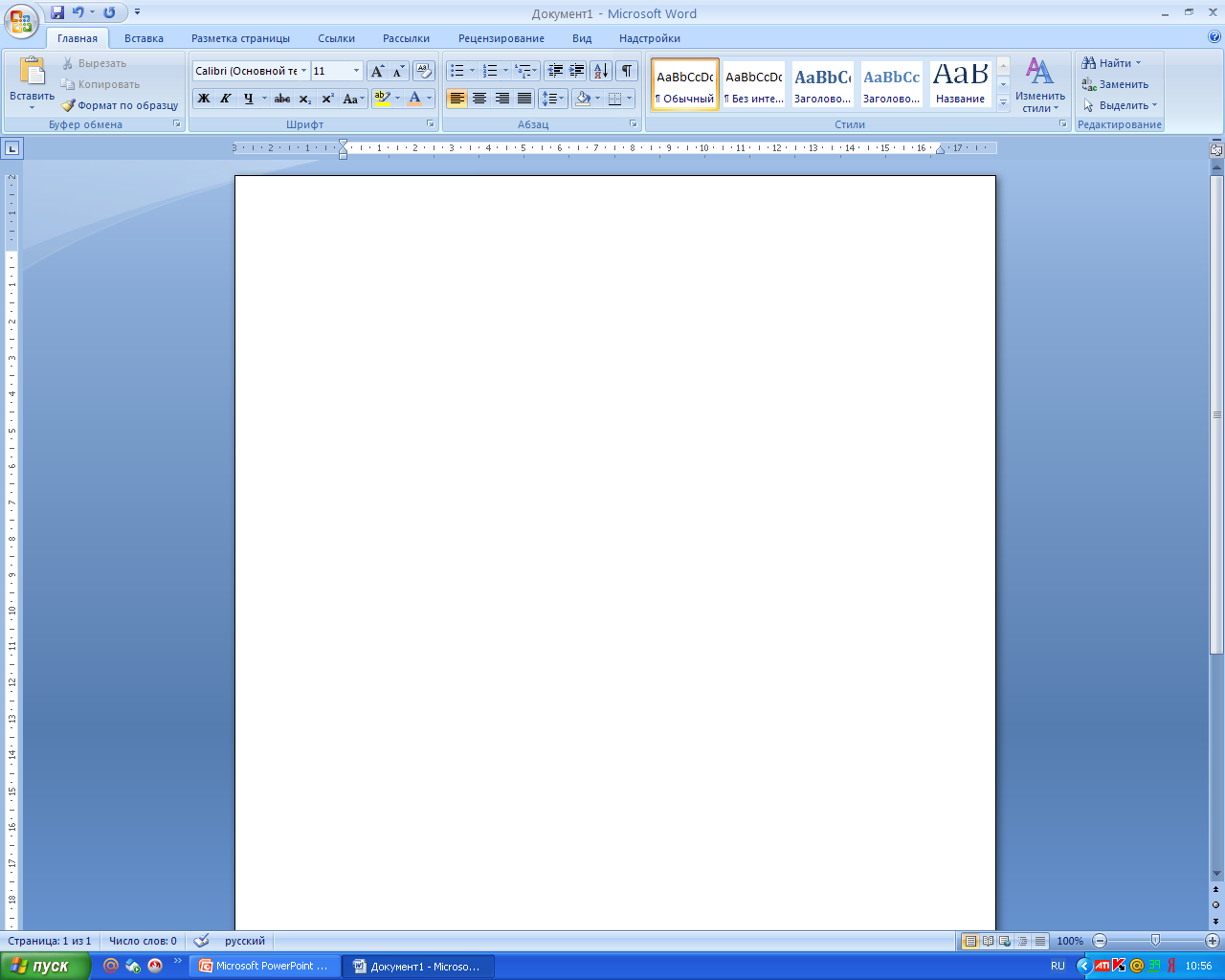 Строка основного меню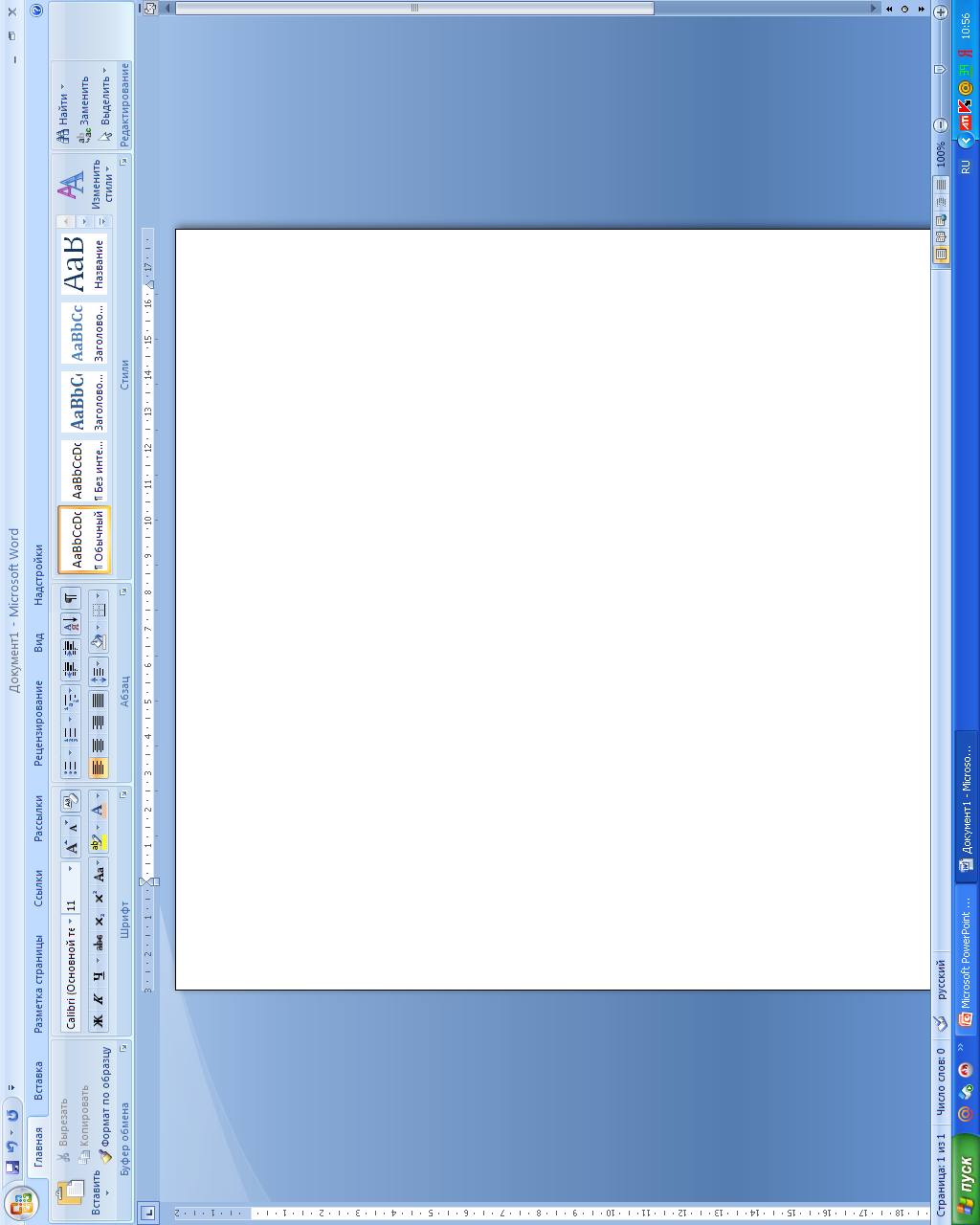 Полоса прокруткиПанель инструментовПанель задачСтрока состоянияПриложение 6Задание для шестого тура «Ребусы»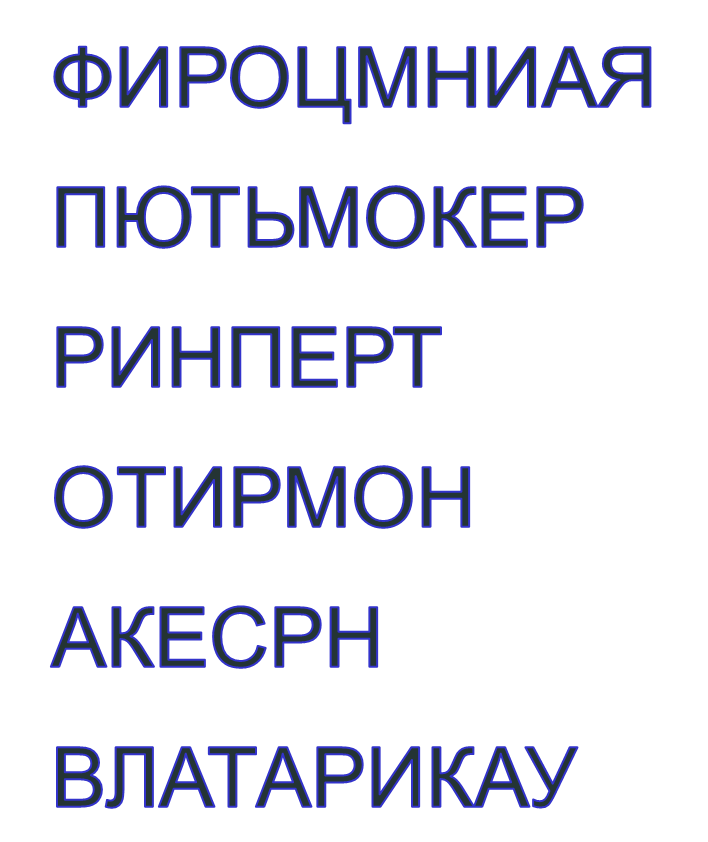 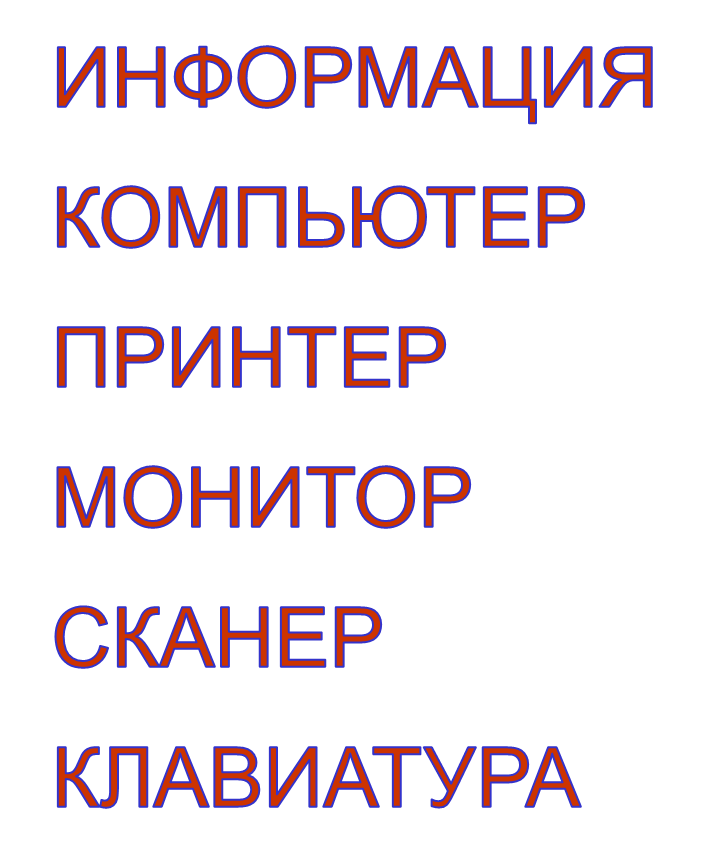 Приложение 7Задание для седьмого тура «Конкурс капитанов»Сеть – это: 1. Соединённые между собой все устройства ПК 2. Рыболовная снасть 3. Несколько соединённых между собой ПК Диск – это: 1. Носитель информации  2. Геометрическая фигура 3. Спортивный снаряд Транзистор – это: 1. Устройство для прослушивания радиопередач 2. Вид компьютера 3. На этом устройстве работали компьютеры 2-го поколения Мышка – это: 1. Маленький грызун серого цвета 2. Детская игрушка3. Устройство для ввода информации в компьютер Паскаль – это: 1. Язык программирования 2. Французский учёный, который изобрёл первую ЭВМ 3. Французский учёный, который изобрёл первую вычислительную машину Приложение 8Оценочная ведомостьИтоговая оценочная ведомость Этапы урокаСодержание этапа урокаРегламент времениОрганизационный этапПриветствиеПроверка посещаемости2 минутыМотивация, целеполаганиеСообщение цели занятия3 минутыОсновная частьЭтапы интеллектуальной игры:«разминка»«эстафета»«А ну-ка, угадай!»«Тест»«Загадки»«Элементы окна»«Ребусы»«Конкурс капитанов»35 минутПодведение итогов занятияОценка знаний5 минут№ВремяСодержание занятияДеятельностьДеятельностьПримечание№ВремяСодержание занятияпреподавателяобучающихсяПримечание234562 мин.Организационный этапОрганизационный этапОрганизационный этапОрганизационный этап2 мин.Приветствие.Приветствует обучающихся.Приветствуют мастера п/о2 мин.Проверка посещаемости.Проводит «перекличку» обучающихсяУчаствуют в «перекличке».3 минМотивация, целеполаганиеМотивация, целеполаганиеМотивация, целеполаганиеМотивация, целеполагание3 минПостановка целей занятия.Сообщает цели занятия. Слушают. 3 минПредставление членов жюри.Представляет членов жюри.35мин.Основная частьОсновная частьОсновная частьОсновная часть35мин.Разделение группы обучающихся на три команды, выбор капитанов, разминка и название  команд.Делит группу на три команды. Предлагает выбрать капитанов и придумать название команды.Выбирают капитанов команд, придумывают название.При разделении учитываются индивидуальные способности и уровень знаний обучающихся.35мин.Разминка. Обучающимся трех команд нужно назвать по очереди слова, связанные с информатикой, со своей профессией. Объясняет  условия конкурса – разминка. Вслух определяет правильность ответа.Называют изображенные на слайдах инструменты Команда, назвавшая наибольшее количество слов получает, (максимальный балл 10).35мин.А ну-ка, угадай.Второй тур состоит из 15 вопросов. Каждой команде задается по 5 вопросов Участники команд по очереди должны отвечать на вопросы. Объясняет  условия второго тура – «А ну-ка, угадай». Вслух определяет правильность ответа. Второй тур состоит из 15 вопросов. Каждой команде задается по 5 вопросов, за каждый правильный ответ команда получает 10 баллов.Отвечают на вопросы.Приложение 2 –(за каждый правильный ответ команда получает 10 баллов)  35мин.Тест.Команды выбирают по два вопроса из предложенных шести  и отвечают. Если команда не смогла ответить или ответила не правильно, на ее вопрос может ответить команда - соперник и получить дополнительные очки.Объясняет  условия конкурса – Тест.Выдает тест из шести сложных вопросов. Вслух определяет правильность ответа.Команды выбирают по два вопроса из предложенных шести  и отвечаютПриложение 3 –(за каждый правильный ответ команда получает 10 баллов)  35мин.Загадки. Участники должны разгадать 8 загадок .Объясняет  условия тура – загадки. Вслух определяет правильность ответа. Выполняют задание конкурса.Приложение 4–  За каждую разгаданную загадку командам присуждается (по 5 баллов).35мин.Элементы окна. Команды должны правильно назвать все элементы окна.Объясняет  условия конкурса – Элементы окна.Выдает командам фото с элементами окна. Чья команда быстро и правильно выполнит заданиеПроизносят вслух название полученного изображения.Приложение 5 -  Чья команда быстро и правильно выполнит задание (получает 5 баллов).35мин.Ребусы. На экране задается 6 слов, в которых все буквы перемешаны, нужно составить из этих букв слова, связанные с информатикой и своей профессией Объясняет  условия тура -ребусы. Составляют слова. Приложение 6 -  Команда, которая быстрее всех и правильно составит все слова, ( получает 10 баллов).35мин.Конкурс капитанов. Капитанам задается 5 вопросов с тремя вариантами ответовОбъясняет  условия конкурса. Зачитывает вопрос. Вслух определяет правильность ответа.Отвечают на вопросы.Приложение 7 –Капитан, ответивший первым на все вопросы правильно, зарабатывает для своей команды 5 баллов.5мин.Подведение итогов урока, выставление оценокПодведение итогов урока, выставление оценокПодведение итогов урока, выставление оценокПодведение итогов урока, выставление оценок5мин.Определение команды – победителя. Оценка знаний.Подводит итоги конкурса. Объявляет победителя и оценки. Слушают.       Критерии оценки№ п/п команд       Критерии оценки№ п/п команд1 тур«Разминка»2 тур«А ну-ка, гадай!»3 тур. «Тест»4 тур «Загадки»5 тур «Элементы окна»6 тур «Ребусы»7тур «Конкурс капитанов»123№ п/пКоманды1 тур2 тур3 тур 4 тур5 тур6 тур7 турИтого по 7 турам1.2.3.